PERIÓDICO OFICIAL DEL ESTADO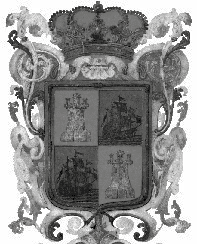 ÓRGANO DEL GOBIERNO CONSTITUCIONAL DEL ESTADO DE CAMPECHEFRANQUEO PAGADO PUBLICACIÓN PERIÓDICA PERMISO No.  0110762 CARACTERÍSTICAS 111182816 AUTORIZADO POR SEPOMEXCUARTA SECCIÓNLAS LEYES, DECRETOS Y DEMÁS DISPOSICIONES OFICIALES OBLIGAN POR EL SOLO HECHO DE PUBLICARSE EN ESTE PERIÓDICOCUARTA ÉPOCAAño VI No. 1323DirectoraC.P.F. Iris Janell May GarcíaSan Francisco de Campeche, Cam.Martes 15 de Diciembre de 2020SECCIÓN LEGISLATIVA“2020, Año del Centenario del Natalicio de Román Piña Chan”PODER LEGISLATIVO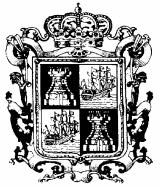 LXIII LEGI SLATURA CAMPECHEDECRETOLa LXIII Legislatura del Congreso del Estado de Campeche, decreta:Número 174LEY DE INGRESOS DEL ESTADO DE CAMPECHE PARA EL EJERCICIO FISCAL DE 2021Capítulo IDe los IngresosARTÍCULO   1.  En  el  ejercicio  fiscal  de  2021,  el  Estado  de  Campeche   percibirá  los  ingresos provenientes  de Impuestos,  Cuotas y Aportaciones  de Seguridad Social, Contribuciones  de Mejoras, Derechos,  Productos,  Aprovechamientos,  Ingresos  por Ventas  de Bienes,  Prestación  de Servicios y Otros  Ingresos,  Participaciones,  Aportaciones,  Convenios,  Incentivos  derivados  de la Colaboración Fiscal y Fondos distintos de Aportaciones, Transferencias,  Asignaciones, Subsidios y Subvenciones, y Pensiones y Jubilaciones e Ingresos derivados de Financiamientos, en las cantidades estimadas que a continuación se enumeran:CONCEPTO                                                                                                               INGRESO ESTIMADOTotal                                                                                                                                                 21,454,315,1011  IMPUESTOS                                                                                                                                  1,518,399,8471.1   Impuestos Sobre los Ingresos                                                                                                15,980,8141.2   Impuestos Sobre el Patrimonio                                                                                                               01.3   Impuestos    Sobre   la   Producción,    el   Consumo    y   lasTransacciones                                                                                                                           19,801,6291.3.01      Sobre   la   Extracción   de   Materiales   del   Suelo   ySubsuelo                                                                                          335,2851.3.02      Sobre     Instrumentos     Públicos     y     OperacionesContractuales                                                                                              01.3.03      Estatal  a la Venta  Final  de Bebidas  con ContenidoAlcohólico                                                                                     5,046,5901.3.04      A las Erogaciones en Juegos y Concursos                              14,419,7541.4   Impuestos al Comercio Exterior                                                                                                             01.5   Impuestos Sobre Nóminas y Asimilables                                                                        1,114,287,1611.5.01      Sobre Nóminas                                                                     1,114,287,1611.6   Impuestos Ecológicos                                                                                                                              01.7   Accesorios de Impuestos                                                                                                             615,4801.7.01      Recargos                                                                                         476,4721.7.02      Multas                                                                                              139,0081.8  Otros Impuestos                                                                                                                  367,714,7631.8.01     Adicional   para   la   Preservación   del   PatrimonioCultural, Infraestructura y Deporte                                        367,714,7631.9  Impuestos   no   Comprendidos   en   la   Ley   de   IngresosVigente,   Causados   en   Ejercicios   Fiscales   Anteriores                                                          0Pendientes de Liquidación o Pago2  CUOTAS Y APORTACIONES DE SEGURIDAD SOCIAL                                                                             0 3   CONTRIBUCIONES DE MEJORAS                                                                                                                0  3.1  Contribuciones de Mejoras por Obras Públicas                                                                                03.9  Contribuciones de Mejoras no Comprendidas en la Ley deIngresos    Vigente,    Causadas    en    Ejercicios    Fiscales                                                          0Anteriores Pendientes de Liquidación o Pago4  DERECHOS                                                                                                                                   415,018,3904.1  Derechos    por    el    Uso,    Goce,    Aprovechamiento    oExplotación de Bienes de Dominio Público                                                                     184,401,1924.1.01     Por el Uso o Aprovechamiento de Bienes Propiedaddel Estado o de Bienes Concesionados al Estado               184,401,1924.2  Derechos a los Hidrocarburos (Derogado)                                                                                         04.3  Derechos por Prestación de Servicios                                                                              226,745,9974.3.01     Por  Servicios  Prestados  por  las  Autoridades   delRegistro Civil                                                                            16,566,3304.3.02     Por  Servicios  Prestados  por  las  Autoridades   delRegistro Público de la Propiedad y de Comercio                    21,019,1464.3.03     Por Certificaciones y Copias Certificadas                                 4,624,0504.3.04     Por  Notariado  y  Archivo  de  Instrumentos  PúblicosNotariales                                                                                   6,163,2994.3.05     Por Expedición de Títulos                                                                        04.3.06     Por  Servicios   Prestados   por  Autoridades   de  lasSecretarías de la Administración Pública Estatal y susÓrganos Administrativos Desconcentrados4.3.07     Por Registro  de  Vehículos  Extranjeros  y  Consultas123,920,397Vehiculares                                                                                    494,4054.3.08     Expedición y Revalidación de Licencias y Permisosen Materia de Bebidas Alcohólicas                                         24,278,2554.3.27     Por   los   Servicios   de   Salud   Prestados   por   lasInstituciones de Salud Pública en el Estado                           27,976,9984.3.28     De  los  Servicios  Prestados  por  la  Secretaría  deEducación en el Estado                                                             1,139,2424.3.29     De los Servicios Prestados por el Periódico Oficial delEstado                                                                                           563,8754.4  Otros Derechos                                                                                                                                      04.5  Accesorios de Derechos                                                                                                         3,871,2014.9  Derechos no Comprendidos en la Ley de Ingresos Vigente,Causados en Ejercicios Fiscales Anteriores Pendientes de                                                          0Liquidación o Pago5  PRODUCTOS                                                                                                                                  36,488,4335.1  Productos                                                                                                                               36,488,4335.1.01     Productos Derivados del Uso y Aprovechamiento deBienes No Sujetos a Régimen de Dominio Público                     300,0005.1.02     Por Talleres Gráficos y Periódico Oficial del Estado(Derogado)                                                                                               05.1.03     Por Bienes Mostrencos y Vacantes                                                         05.1.04     Instituciones de Asistencia Social                                                           05.1.05     Por      las      Utilidades      de      los      Organis mosDescentralizados, Empresas de Participación Estatal                          0Mayoritaria y Fideicomisos5.1.06     Intereses Financieros                                                               36,188,4335.2  Productos de Capital (Derogado)                                                                                                         05.9  Productos   no   Comprendidos   en   la   Ley   de   IngresosVigente,   Causados   en   Ejercicios   Fiscales   AnterioresPendientes de Liquidación o Pago                                                                                                      06  APROVECHAMIENTOS                                                                                                                  13,617,3496.1  Aprovechamientos                                                                                                                 12,738,6496.1.01     Incentivos   Derivados   de   la   Colaboración   Fiscal(Derogado)                                                                                               06.1.02     Garantías y Multas                                                                     4,109,6116.1.03     Indemnizaciones                                                                                      06.1.04     Reintegros                                                                                                06.1.05     Aprovechamientos Provenientes de Obras Públicas                              06.1.07     Aprovechamientos por Aportaciones y Cooperaciones(Derogado)                                                                                               06.1.09     Otros Aprovechamientos                                                           8,629,0386.2  Aprovechamientos Patrimoniales                                                                                             878,7006.3  Accesorios de Aprovechamientos                                                                                                       06.3.01     Recargos                                                                                                  06.3.02     Multas                                                                                                       06.3.03     Honorarios de Ejecución                                                                          06.3.04     20% Devolución de Cheques                                                                   06.9  Aprovechamientos no Comprendidos en la Ley de IngresosVigente,   Causados   en   Ejercicios   Fiscales   Anteriores                                                          0Pendientes de Liquidación o Pago7  INGRESOS   POR   VENTAS   DE   BIENES,   PRESTACIÓN   DE                                                          0SERVICIOS Y OTROS INGRESOS7.1  Ingresos por Venta de Bienes y Prestación de Servicios deInstituciones Públicas de Seguridad Social                                                                                       07.2  Ingresos por Venta de Bienes y Prestación de Servicios deEmpresas Productivas del Estado                                                                                                       07.3  Ingresos por Venta de Bienes y Prestación de Servicios deEntidades Paraestatales y Fideicomisos No Empresariales                                                          0 y No Financieros7.4  Ingresos por Venta de Bienes y Prestación de Servicios deEntidades Paraestatales Empresariales No Financieras con                                                          0Participación Estatal Mayoritaria7.5  Ingresos por Venta de Bienes y Prestación de Servicios deEntidades     Paraestatales      Empresariales      Financieras                                                          08.1.01.07    0.136%    de   la   Recaudación   FederalParticipable                                                                                               08.1.01.08 Para Municipios por los que se Exportan losHidrocarburos                                                                                           08.1.01.09 Cuotas Especiales de IEPS a las Gasolinasy Diésel                                                                                  188,007,8468.1.01.10 Fondo del Impuesto Sobre la Renta                     611,627,2828.1.01.11 Fondo de Estabilización de los Ingresos delas Entidades Federativas                                                                        08.2  Aportaciones                                                                                                                     9,354,519,2018.2.01     Fondos  de  Aportaciones  Federales  para la  EntidadFederativa8.2.01.01 Nómina Educativa y Gasto Operativo                4,973,493,3578.2.01.02 Servicios de Salud                                              1,804,469,2398.2.01.03 Infraestructura Social                                            911,292,9948.2.01.04 Fortalecimiento de los Municipios y de lasDemarcaciones Territoriales del Distrito Federal                  647,311,4748.2.01.05 Aportaciones Múltiples                                           460,034,6958.2.01.06 Educación Tecnológica y de Adultos                    113,119,6908.2.01.07  Seguridad  Pública  de  los  Estados  y  delDistrito Federal                                                                      182,774,2328.2.01.08     Fortalecimiento     de     las     EntidadesFederativas                                                                            262,023,5208.3  Convenios                                                                                                                          1,050,118,4368.4124,631,1858.4.01     Incentivos  Derivados  de  la  Colaboración  Fiscal delEstado8.4.01.01 Fiscalización Concurrente                                       55,387,4448.4.01.02   Incentivos    por   Multas    AdministrativasFederales no Fiscales 8%                                                            129,0918.4.01.03   Incentivos   por   Servicio   de   Vigilancia,Inspección y Control de Obra Pública (Cinco al Millar)             2,262,3798.4.01.04 Zona Federal Marítimo Terrestre 10%                         696,8968.4.01.05 Otros Incentivos                                                                       08.4.01.06  Fondo  de  Compensación  del  ImpuestoSobre Automóviles Nuevos                                                     14,082,8868.4.01.07 Impuesto Sobre Automóviles Nuevos                     37,141,8978.4.01.08 Fondo de Compensación del Régimen dePequeños    Contribuyentes    y    del    Régimen    deIntermedios14,930,5928.4.01.09 Tenencia o Uso de Vehículos                                                  08.5  Fondos Distintos de Aportaciones                                                                                    452,475,8608.5.01     Fondos Distintos de Aportaciones del Estado90Cuando  una  ley  que  establezca  alguno  de  los  ingresos  previstos  en  este  artículo,  contenga disposiciones que señalen otros ingresos, estos últimos se considerarán comprendidos en la fracción que corresponda a los ingresos a que se refiere este artículo.Las contribuciones, productos o aprovechamientos a los que las leyes de carácter no fiscal otorguen una naturaleza distinta a la establecida en las leyes fiscales, tendrán la naturale za establecida en las leyes fiscales.ARTÍCULO 2. Los ingresos autorizados por esta Ley se percibirán, causarán, liquidarán y recaudarán de  acuerdo  con  la  Ley  de  Hacienda  del  Estado  de  Campeche,  el  Código  Fiscal  del  Estado  de Campeche y demás disposiciones fiscales estatales o federales aplicables y, supletoriamente, por el derecho común.Solo la Secretaría de Finanzas y el Servicio de Administración Fiscal del Estado de Campeche serán la dependencia y el órgano administrativo desconcentrado de ésta, los competentes para recaudar los ingresos que corresponden al Estado. En el caso de que algunas de las dependencias o sus órganos administrativos  desconcentrados  llegaren  a  percibir  ingresos  por  alguno  de  los  conceptos  que establece esta Ley, deberán concentrarlos en la Secretaría de Finanzas el día hábil si guiente al de su recepción y deberán reflejarse, cualquiera que sea su naturaleza, tanto en los registros de la propia Secretaría como en la cuenta pública del Estado.Los  Derechos  referidos  en el artículo  1, apartado  4, numerales  4.1  y 4.1.01  correspondientes  alconcepto de peaje por el uso del nuevo puente de jurisdicción federal, denominado “La Unidad,” de 3.222 Km de longitud, con origen en la Isla del Carmen y terminación en Isla Aguada, ubicado en el municipio de Carmen, Estado de Campeche, se pagarán en la caseta o plaza de cobro del Servicio de Administración Fiscal del Estado de Campeche, dependiente de la Secretaría de Finanzas del Poder Ejecutivo del Estado de Campeche o, en su caso, de la entidad paraestatal que haya sido creada para tal efecto y serán administrados en su totalidad a través de un Fideicomiso Irrevocable de Inversión, Administración y Fuente de Pago de conformidad con el título de Concesión y los Decretos 130, 136 y150 publicados en el Periódico Oficial del Estado, el día 29 de diciembre de 2016, 20 de febrero de2017 y, 8 de mayo de 2017, respectivamente.ARTÍCULO 3.  No se concentrarán en la Secretaría de Finanzas los ingresos provenientes  de las cuotas y aportaciones de seguridad social destinados al Instituto de Se guridad y Servicios Sociales de los Trabajadores del Estado de Campeche ISSSTECAM, así como los ingresos correspondientes a las Entidades de la Administración Pública Paraestatal, los que podrán ser recaudados por las oficinas del propio Instituto o de la Paraestatal respectiva, según el caso, debiendo cumplir con los requisitos contables  establecidos  y  reflejarse  en  la  cuenta  pública  del  Estado  conforme  al  marco  jurídico aplicable.Las Entidades Paraestatales deberán informar mensualmente a la Secretaría de Finanzas el monto a detalle de todos sus ingresos, dentro del plazo de diez días siguientes al mes que corresponda.Capítulo IIDe los Recursos de Origen FederalARTÍCULO 4. Las participaciones  por ingresos federales y los incentivos fiscales se perci birán de acuerdo con lo dispuesto en la Ley de Coordinación Fiscal, el Decreto de Presupuesto de Egresos de la Federación, el Convenio de Adhesión al Sistema Nacional de Coordinación Fiscal y sus anexos, el Convenio  de  Colaboración  Administrativa  en  Materi a  Fiscal  Federal  y  sus  anexos;  las  cuales ingresarán a la Secretaría de Finanzas del Poder Ejecutivo del Estado, salvo aquellas que hayan sido afectadas  como  fuente  de  pago  o  garantía  de  las  obligaciones  contraídas  por  el  Estado  o sus Municipios, de conformidad con la Ley de Obligaciones, Financiamientos y Deuda Pública del Estado de Campeche y sus Municipios.ARTÍCULO 5. Los Fondos de Aportaciones Federales se percibirán en los plazos, conceptos y montos establecidos  en  la  Ley  de  Coordinación  Fiscal  y  el  Decreto  de  Presupuesto  de  Egresos  de  la Federación,  los  cuales  serán  destinados  y  distribuidos  de  conformidad  con  lo  establecido  en  la precitada Ley Federal. Estos Fondos ingresarán a la Secretaría de Finanzas del Poder Ejecutivo del Estado, salvo aquellos  que  en los  términos, condiciones  y porcentajes  establecidos  en la  Ley de Coordinación Fiscal hayan sido afectados para garantizar obligaciones o servir como fuente de pago de dichas obligaciones contraídas por el Estado o sus Municipios.ARTÍCULO 6. Los recursos por Convenios de Transferencias Federales se percibirán de acuerdo con lo establecido en los convenios, acuerdos u otros instrumentos jurídicos que al efecto se celebren entre el Gobierno Federal y el Estado.ARTÍCULO  7.  En  el  concepto  de  “Fondos  distintos  de  Aportaciones”  se  incluye  el  Fondo  para Entidades Federativas y Municipios Productores de Hidrocarburos se percibirá conforme al artículo 57 de la Ley de Ingresos sobre Hidrocarburos, deberán aplicarse, invertirse y ejercerse de conformidad con lo dispuesto en la fracción IV, del tercer párrafo del citado artículo, así como en las Reglas deOperación para la distribución y aplicación de los Recursos del Fondo para Entidades Federativas yMunicipios Productores de Hidrocarburos.Capítulo IIIDe la Coordinación y Colaboración Fiscal con Municipios, Federación y Otras EntidadesARTÍCULO 8. Se autoriza al Ejecutivo del Estado y a los Municipios por conducto de la o el Secretario de  Finanzas  y  la o el Administrador  General del Servicio  de  Administración  Fiscal del Estado  de Campeche al primero y, por conducto de sus presidentes, secretarios y tesoreros de los respectivos HH. Ayuntamientos a los segundos, o con los integrantes facultados de los Comités Municipales de los nuevos municipios de Dzitbalché y Seybaplaya, a celebrar Convenios de Coordinación y Colaboración Hacendaria para que el Estado por sí o a través del Servicio de Administración Fiscal del Estado de Campeche  efectúe  la  administración  y cobro  de  los  ingresos  municipales,  así  co mo  para  que  se suministren recíprocamente información fiscal para el desarrollo de sus respectivas competencias. En estos convenios podrán participar, en su caso, las Entidades Paramunicipales a través de sus titulares, previa aprobación de sus Juntas de Gobierno, cuando dichos ingresos municipales estén a cargo de éstas, con el propósito de que el Estado por sí o a través del Servicio de Administración Fiscal del Estado de Campeche efectúe también la administración y cobro de estos ingresos.Los ingresos que perciba el Estado por los conceptos de emplacamiento de vehículos y refrendo anual de  placas  que  comprende   placas,  calcomanías  y  tarjetas  de  circulación  cuya  recaudación  y administración   corresponde   al   Estado   de   conformidad   con   los   Convenios   de   Colabor ación Administrativa en Materia Hacendaria de Ingresos celebrados por el Estado con los HH. Ayuntamientos y  Comités Municipales, deberán reflejarse tanto en los registros de la propia Secretaría como en la cuenta pública del Estado y contabilizarse en el rubro correspondiente a Derechos.ARTÍCULO 9. Se autoriza al Ejecutivo del Estado por conducto de la o el Secretario de Finanzas y la o el Administrador General del Servicio de Administración Fiscal del Estado de Campeche, para que celebren  en  representación  del  Estado,  Convenios  de  Colaboración  Administrativa  en  Materia Hacendaria de Ingresos, así como en Materia de Intercambio Recíproco de Información Fiscal con sus Municipios y otras Entidades Federativas, para la administración, cobro, aprovechamiento y ejercicio del procedimiento administrativo de ejecución de contribuciones de naturaleza estatal o municipal, así como sus accesorios y, multas por infracciones de tránsito vehicular, respecto de personas físicas y morales y, unidades económicas domiciliadas en sus respectivas jurisdicciones territoriales.Para su validez, los Convenios deberán estar publicados en los Periódicos, Gacetas o Diarios Oficiales de las Entidades Federativas que los suscriban.Artículo 10. Se autoriza al Ejecutivo del Estado por conducto de los o las titulares de las dependencias a la  o a las  que  el asunto  corresponda,  para celebrar Convenios  y/o  Acuerdos  de  Colaboración, Adhesión,  Coordinación,  Interinstitucional,  de Concertación  de Acciones,  Académicos,  de Capacitación,  de  Subrogación  para  la  Prestación  de  Servicios  y/o  en  cualquier  materia  de  sus respectivas competencias, con otras dependencias y/o entidades paraestatales federales y estatales. En el caso de que, en alguno de estos convenios se prevea el cobro de ingresos y/o intercambio de información fiscal incluida aquella para investigación de hechos relacionados con la probable comisión de delitos fiscales y financieros, deberá participar el Servicio de Administración Fiscal del Estado de Campeche  y, en los mismos se establecerán los compromisos  de las partes y, en su caso, si los hubiere, el destino de los recursos y su ejecutor de gasto.Capítulo IVRecargos por Prórroga en el Pago de Créditos FiscalesARTÍCULO 11. En los casos de prórroga para el pago de créditos fisc ales se causarán recargos en los términos de lo señalado en los artículos 31 y 32 del Código Fiscal del Estado; las tasas de recargos que se apliquen serán las que fije el H. Congreso de la Unión en la Ley de Ingresos de la Federación para el Ejercicio Fiscal 2021.Capítulo VDel Esfuerzo en la Recaudación FiscalARTÍCULO 12. Para el ejercicio fiscal 2021, la recuperación de los adeudos de impuestos y derechos de Ejercicios 2020 y anteriores, serán reconocidos como esfuerzo recaudatorio del Ejercicio 2021, y deberán clasificarse dentro de los rubros correspondientes  de impuestos  y derechos según sea el caso; asimismo, las actualizaciones,  recargos y sanciones derivados de los impuestos y derechos, serán considerados accesorios de las contribuciones y participan de la naturaleza de éstas.Para efectos de lo establecido en el párrafo anterior, la Secretaría de Finanzas del Poder Ejecutivo del Estado a través del Servicio de Administración Fiscal del Estado de Campeche identificará, del padrón de contribuyentes, aquéllos que aparezcan fiscalmente inactivos con el propósito de llevar a cabo el procedimiento de armonización, depuración y actualización del precitado padrón.ARTÍCULO 13. El Fondo destinado a mejorar y modernizar a la Administración Tributaria a través de equipamiento y capacitación al personal, así como para satisfacer las necesidades derivadas de los convenios suscritos por el Estado con sus Municipios  y con la Federación, que tiene como único objetivo el incremento de la recaudación Federal,  Estatal y Municipal, que está constituido con los recursos obtenidos de las multas y estímulos derivados de la aplicación del Convenio de Colaboración Administrativa en materia Fiscal Federal en actos de Fiscalización, le será aplicable el Reglamento para la Operación del precitado Fondo expedido por la Secretaría de Finanzas del Poder Ejecutivo del Estado, cuyo ejercicio de los recursos será de manera autónoma e independiente  por parte de la mis ma Secretaría.Capítulo VIDe los Anexos, Información Financiera y TransparenciaARTÍCULO 14. El Ejecutivo Estatal, a través de la Secretaría de Finanzas, informará al H. Congreso del Estado, trimestralmente, dentro de los cuarenta y cinco días siguientes al trimestre vencido, sobre los ingresos percibidos por el Estado en el Ejercicio Fiscal de 2021, con relación a las estimaciones que se señalan en el Artículo 1 de esta Ley.ARTÍCULO 15. Forman parte de esta Ley los Anexos siguientes:I. 	Anexo 1. Formato 7 a) Proyecciones  de Ingresos  – (Ley de Disciplina Financiera de las Entidades Federativas y los Municipios, abarca un periodo de 5 años en adición al ejercicio fiscal 2021).II.    Anexo  2.  Formato  7 c)  Resultados  de  Ingresos  –  (Ley  de  Disciplina  Financiera  de  lasEntidades  Federativas  y los Municipios, abarca un periodo  de 5 años y el ejercicio fiscal2020).III.   Anexo 3. Informes del Costo de la Deuda por tipo de Obligación.IV.   Anexo 4. Deuda Directa y Emisiones Bursátiles-Bonos Cupón Cero. V.    Anexo 5. Perfil de Vencimientos de la Deuda Directa 2021 -2026.TRANSITORIOSPRIMERO. - La presente Ley de Ingresos del Estado de Campeche para el ejercicio fiscal de 2021, entrará en vigor el día uno de enero del año dos mil veintiuno.SEGUNDO. - Se derogan todas aquellas disposiciones  legales y reglamentarias,  de igual o menor jerarquía, del marco jurídico estatal, en lo que se opongan al presente decreto.Se derogan las disposiciones que contengan exenciones, totales o parciales, o consideren a personas como no sujetos de contribuciones estatales, otorguen tratamientos preferenciales o diferenciales en materia de ingresos y contribuciones estatales, distintos de los establecidos en la presente Ley, en el Código  Fiscal  del  Estado,  decretos  o acuerdos  del  Ejecutivo  y  las  leyes  que  establecen  dichas contribuciones.Lo dispuesto en el párrafo anterior también será aplicable cuando las disposiciones que contengan exenciones, totales o parciales, o consideren a personas como no sujetos de contribuciones estatales, otorguen tratamientos preferenciales o diferenciales en materia de ingresos y contribuciones estatales, se encuentren contenidas  en normas  jurídicas  que  tengan por objeto  la  creación o las  bases  de organización o funcionamiento de los entes públicos o empresas de participación estatal, cualquiera que sea su naturaleza.Se derogan las disposiciones  que establezcan que los ingresos que obtengan las dependencias  u órganos  por concepto  de  derechos,  productos  o aprovechamientos,  tienen un  destino  específico, distintas de las contenidas en el Código Fiscal del Estado, en la presente Ley y en las demás leyes fiscales.TERCERO.- Los contribuyentes que tributen conforme a los regímenes que administra el Estado de Campeche con base en el Convenio de Colaboración Administrativa en Materia Fiscal Federal y sus Anexos, así como los contribuyentes de Impuestos estatales que declaren en ceros, deberán presentar sus declaraciones exclusivamente en medios electrónicos a través de la página www.finanzas.campeche.gob.mx.CUARTO.- Los ingresos que perciba o recaude el Estado de Campeche se a creditarán mediante el recibo oficial, comprobante fiscal digital por internet o cualquier otra documentación que impresa o digital expida la Secretaría de Finanzas del Poder Ejecutivo del Estado, el Servicio de Administración Fiscal del Estado de Campeche, o las Entidades  Paraestatales,  según el caso y, conforme a las disposiciones jurídicas aplicables.QUINTO.- Con el propósito de fomentar y estimular el cumplimiento de las obligaciones fiscales de los contribuyentes apoyándolos para su regularización, queda autorizado el Ejecutivo del Estado, a través de  la  Secretaría  de  Finanzas  del  Poder  Ejecutivo  del  Estado,  por  conducto  del  Servicio  de Administración Fiscal del Estado de Campeche, para emitir resoluciones de carácter general mediante la cual condone multas fiscales, recargos y gastos de ejecución ordinarios en el pago de impuestos estatales en los porcentajes, plazos y condiciones que considere convenientes.SEXTO.-  Los  créditos  fiscales  que  se  encuentren  registrados  como  incobrables  en  el  área  de recaudación  del  Servicio  de  Administración  Fiscal  del  Estado  de  Campeche  dependiente  de  la Secretaría de Finanzas, se extinguirán, transcurridos cinco años contados a partir de que se haya realizado dicho registro, cuando exista imposibilidad práctica de cobro.Para estos efectos, se considera que existe imposibilidad práctica de cobro, entre otras, cuando los deudores no tengan bienes embargables, el deudor hubiera fallecido o desaparecido sin dejar bienes a su nombre o cuando por sentencia firme hubiera sido declarado en quiebra por falta de activo.SÉPTIMO.-  En el rubro  correspondiente  a Fondos  de  Aportaciones  Federales, específicamente  al Fondo de Aportaciones Múltiples, se presenta un monto estimado para cuyo ingreso se estará a lo dispuesto por el artículo 52 de la Ley de Coordinación Fiscal, el decreto número 299 publicado en el Periódico Oficial del Estado el 6 de octubre de 2015, así como al Convenio de Colaboración para la Entrega de Recursos a nombre y por cuenta de tercero y por el que se establece un mecanismo de potenciación de recursos celebrado entre el Gobierno Federal y el Estado de Campeche, así como los Fideicomisos de Emisión y, el de Distribución celebrados para ese efecto.OCTAVO.-  Los  montos  establecidos  en el rubro  8 del artículo  1  de  la  presente Ley  denominado Participaciones,  Aportaciones,  Convenios, Incentivos derivados de la Colaboración Fiscal y Fondos distintos  de  Aportaciones  son  montos  estimados.  En  el  caso  de  los  subsidios  federales  no  se cuantifican por la no certeza de su transferencia al Estado.NOVENO.- La razón que justifica el que no se consideren en la presente Ley de Ingresos del Estado de Campeche para el Ejercicio Fiscal 2021, los recursos que vaya a aportar la Federación al Estado de Campeche con destino a los Convenios o Programas de Aportación Federal para la Entidad Federativa incluidos  los  Convenios  de  Descentralización,  es  debido  a que  en el  decreto  de  Presupuesto  de Egresos de la Federación para el Ejercicio Fiscal 2021 no fueron considerados recursos de man eraespecífica, expresa o detallada para ese destino de gasto a favor de las Entidades Federativas, razón que, como se señala, justifica su no consideración en esta Ley.DÉCIMO.-  Durante  el  ejercicio  fiscal 2021  las  personas  que  se  les  autorice  mediante  r esolución favorable emitida por la Secretaría de Finanzas, el otorgamiento del estímulo previsto en los artículos 7 y 8 de  la Ley  para el Fomento  de  las  Actividades  Económicas  y Empresariales  en el Estado  de Campeche, podrán gozar del mis mo estímulo respec to del Impuesto Adicional para la Preservación del Patrimonio Cultural, Infraestructura y Deporte, en los mismos términos que se otorgue para el Impuesto sobre Nóminas.En el caso de suspensión, modificación o cancelación del estímulo otorgado, deberá pagar el Impuesto Adicional para la Preservación del Patrimonio Cultural, Infraestructura y Deporte que haya dejado de cubrir con base en el mencionado estímulo adicionado con sus recargos, actualizaciones y multas en los términos de las leyes fiscales aplicables.UNDÉCIMO.-  Los  ingresos  que  se perciban por el uso o enajenación  de  bienes inmuebles  de  la propiedad del Estado, se enterarán en las oficinas recaudadoras del Servicio de Administración Fiscal del Estado de Campeche.   La documentación contractual que deba formalizarse derivada de la Ley para el Fomento de las Actividades Económicas y Empresariales en el Estado de Campeche corresponderá  únicamente  a  las  Secretarías  del  ramo  en  materia  de  conducción  de  la  política inmobiliaria de la administración pública estatal y que le corresponda asegurar la administración, operación, conservación y mantenimiento de los bienes inmuebles propiedad o en posesión del Estado cuando no estén asignados a alguna entidad paraestatal y lleve su inventario general correspondiente y coordine los actos jurídicos relacionados con la propiedad del Estado, así como a la competente para fomentar la inversión en los diversos sectores y, el desarrollo de las actividades económicas y empresariales en la Entidad. A esta última corresponderá, además, llevar el seguimiento y negociación de las operaciones a que se refiere este artículo.Dado en el Salón de Sesiones del Palacio Legislativo, en la ciudad de San Francisco de Campeche, Campeche, a los dos días del mes de diciembre del año dos mil veinte.C. Carlos César Jasso Rodríguez, Diputado Presidente.- C. Leonor Elena Piña Sabido, DiputadaSecretaria.- C. Jorge Jesús Ortega Pérez, Diputado Secretario.- Rúbricas.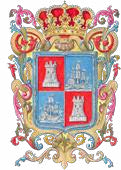 Form ato 7 c) Resultadosde Ingresos-LDFA N E X O 3 DE LA LEY DE INGRESOS DEL ESTADO DE CAMPECHECOSTO DE LA DEUDA POR TIPO DE OBLIGACIÓN(PESOS)ENDEUDAMIENTO                                                                                           FECHAFECHADEUDOR                                                             ACREEDORNÚMERO DECRÉDITO              MONTO ORIGINALMODIFICACIÓN PORENDEUDAMIENTOENDEUDAMIENTONETO FINAL 2021TIPO DE  CRÉDITOPLAZOTASA DEINTERÉS           AFECTACIÓN                  FUENTENETO INICIO 2021                                                                                         CONTRATO               DISPOSICION                 VENCIMIENTOCONSOLIDADO                                                                                                                                                                                                  3,354,412,869              2,902,306,548                                    -                     2,833,437,987DEUDA DIRECTA                                                                                                                                                                                               2,428,190,369              2,299,684,647                                   -                     2,256,721,768BANCA COMERCI AL                                                                                                                                                                                         2,428,190,369              2,299,684,647                                   -                     2,256,721,768CORTO PLAZO                                                                                                                                                                                                         -                                       -                                         -                                        -LARGO PLAZO                                                                                                                                                                                        2,428,190,369              2,299,684,647                                                           2,256,721,768PODER EJECUTI VO DEL ESTADO DE CAMPECHE                               BANAMEX, S. A.                          1705                                 537,500,000                 480,624,481PODER EJECUTI VO DEL ESTADO DE CAMPECHE                               BANAMEX, S. A.                          1707                                 174,967,271                 157,602,198PODER EJECUTI VO DEL ESTADO DE CAMPECHE                               BANAMEX, S. A.                          1708                                 109,473,098                    98,612,207PODER EJECUTI VO DEL ESTADO DE CAMPECHE                               SANTANDER, S. A.              P04-0617034                         800,000,000                 777,643,738PODER EJECUTI VO DEL ESTADO DE CAMPECHE                               BBVA BANCOMER, S. A.    P04-0917051                         806,250,000                 785,202,023466,450,188               14-a br-14                         09-ma y-14                        25-a br-34 CONTRATO DE APERTURA-                                                                                                                                                                          DE CRÉDI TO SI MPLE153,250,396              14-a go-14                          25-s ep-14                        25-s ep-34 CONTRATO DE APERTURA-                                                                                                                                                                          DE CRÉDI TO SI MPLE95,889,270              14-a go-14                          25-s ep-14                        25-s ep-34 CONTRATO DE APERTURA-                                                                                                                                                                          DE CRÉDI TO SI MPLE766,535,666             16-ma y-17                           04-j ul -17                       16-ma y-37 CONTRATO DE APERTURA-                                                                                                                                                                          DE CRÉDI TO SI MPLE774,596,247               04-s ep-17                           10-oct-17                        04-s ep-37 CONTRATO DE APERTURA DE CRÉDI TO SI MPLE-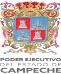 240 MESES       TI I E + 0.56              3.00%                     RAMO 28240 MESES       TI I E + 0.58              1.08%                     RAMO 28240 MESES       TI I E + 0.58              0.67%                     RAMO 28240 MESES       TI I E + 0.65              4.00%                    RAMO 28/I NGRESOS LOCALES240 MESES       TI I E + 0.56              5.00%                     RAMO 28DEUDA INDIRECTA                                                                                                                                                                                              450,000,000                 126,399,401                                   -                         100,493,719OBLI GADO SOLI DARI O SUBSI DI ARI O Y LI MI TADO BANCA COMERCI ALCORTO PLAZO                                                                                                                                                                                                         -                                       -                                                                                   -LARGO PLAZOADMI NI STRACI ÓN PORTUARI A I NTEGRAL DE CAMPECHE              BANAMEX, S. A.                 32399885014                         450,000,000                 126,399,401                                                             100,493,719                13-j ul -11                                                                       28-j ul -26                                                          180 MESES       TI I E + 0.90I ngresos Ordi na ri os API CAMI ngresos corres pondi entes a l as  tari fa s dei nfra es tructura portua ri aEMISIONES BURSÁTILES-BONOS CUPÓN CERO                                                                                                                                            476,222,500                 476,222,500                                   -                         476,222,500BANCA DE DESARROLLOCORTO PLAZO                                                                                                                                                                                                         -                                       -                                         -                                        -LARGO PLAZOCONTRATO DE APERTURAPODER EJECUTI VO DEL ESTADO DE CAMPECHE                               FONREC                                      10549                                   83,449,015                    83,449,015                                   -                           83,449,015             23-ma r-12                          06-j un-12                        07-j un-32 DE CRÉDI TO SI MPLE                   240 MESES           8.47%                  0.80%FUENTE PRI MARI A: BONOS CUPON CERO (CAPI TAL) Y RAMO 28(I NTERESES)CONTRATO DE APERTURAPODER EJECUTI VO DEL ESTADO DE CAMPECHE                               FONREC                                      14504                                     6,854,706                      6,854,706                                   -                             6,854,706             07-ma y-13                           19-j ul -13                        17-j un-33 DE CRÉDI TO SI MPLE                   240 MESESTas a bas e +0.75                    0.13%FUENTE PRI MARI A: BONOS CUPON CERO (CAPI TAL) Y RAMO 28(I NTERESES)CONTRATO DE APERTURAPODER EJECUTI VO DEL ESTADO DE CAMPECHE                               FONREC                                      16868                                   72,675,017                    72,675,017                                   -                           72,675,017             08-ma y-13                          17-j un-13                        17-j un-33 DE CRÉDI TO SI MPLE                   240 MESES           8.50%                  0.60%FUENTE PRI MARI A: BONOS CUPON CERO (CAPI TAL) Y RAMO 28(I NTERESES)CONTRATO DE APERTURAPODER EJECUTI VO DEL ESTADO DE CAMPECHE                               FONREC                                      23328                                104,534,855                 104,534,855                                   -                         104,534,855                31-j ul -14                           17-oct-14                         17-oct-34 DE CRÉDI TO SI MPLE                   240 MESES       TI I E + 0.77              0.53%FUENTE PRI MARI A: BONOS CUPON CERO (CAPI TAL) Y RAMO 28(I NTERESES)PODER EJECUTI VO DEL ESTADO DE CAMPECHE                               PROFI SE                                     14505                                208,708,907                 208,708,907                                   -                         208,708,907                13-j ul -12                           22-oct-12                         22-oct-32 CONTRATO DE APERTURA DE CRÉDI TO SI MPLE240 MESES           8.17%                  2.00%FUENTE PRI MARI A: BONOS CUPON CERO (CAPI TAL) Y RAMO 28(I NTERESES)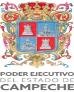 San Francisco de Campeche,CUARTA SECCIÓN Cam., Diciembre 15 de 2020            PERIÓDICO OFICIAL DEL ESTADO                                     PÁG. 15 	ANEXO 5 DE LA LEY DE INGRESOS DEL ESTADO DE CAMPECHEPODER EJECUTIVO DEL ESTADO DE CAMPECHE SECRETARÍA DE FINANZAS SUBSECRETARÍA DE EGRESOSPERFIL DE VENCIMIENTOS DE LA DEUDA DIRECTA 2021 - 2026EN PESOSCUARTA SECCIÓNSan Francisco de Campeche, PÁG. 16                                         PERIÓDICO OFICIAL DEL ESTADO      Cam.,  Diciembre 15 de 2020 	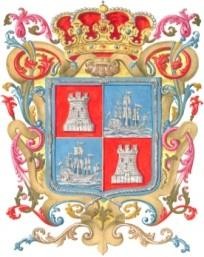 PODER EJECUTIVO DECRETO PROMULGATORIOCARLOS  MIGUEL  AYSA  GONZÁLEZ,  Gobernador  del  Estado  de  Campeche,  mediante  el presente Decreto, se hace saber a los habitantes del Estado de Campeche:Que la LXIII Legislatura del H. Congreso del Estado Libre y Soberano de Campeche me ha dirigido el Decreto número 174, por lo que, en cumplimiento de lo dispuesto por los artículos 48, 49 y 71, fracción XVIII, de la Constitución Política del Estado de Campeche, lo sanciono, mando se imprima, publique y circule para su debida observancia.Este Decreto es dado en el Palacio de Gobierno del Estado, en San Francisco de Campeche, Municipio y Estado de Campeche, a los dos días del mes de diciembre del año dos mil veinte.EL GOBERNADOR DEL ESTADO DE CAMPECHE, LIC. CARLOS MIGUEL AYSA GONZÁLEZ, EL SECRETARIO GENERAL DE GOBIERNO, LIC. PEDRO ARMENTÍA LÓPEZ.- RÚBRICAS.1.1.01Al Comercio de Libros, Periódicos y Revistas293,2911.1.02Sobre Servicios de Hospedaje10,955,1791.1.03Sobre Loterías,  Rifas, Sorteos,  Concursos  y Juegos con Cruce de Apuestas Legalmente Permitidos4,732,3441.7.03Honorarios de Ejecución01.7.0420% Devolución de Cheques02.1Aportaciones para Fondos de Vivienda02.2Cuotas para la Seguridad Social02.3Cuotas de Ahorro para el Retiro02.4Otras Cuotas y Aportaciones para la Seguridad Social02.5Accesorios de Cuotas y Aportaciones de Seguridad Social0Monetarias con Participación Estatal Mayoritaria7.6  Ingresos por Venta de Bienes y Prestación de Servicios deEntidades   Paraestatales   Empresariales   Financieras   NoMonetarias con Participación Estatal Mayoritaria7.7  Ingresos por Venta de Bienes y Prestación de Servicios deFideicomisos   Financieros   Públicos   con   Participación00Estatal Mayoritaria.7.8  Ingresos por Venta de Bienes y Prestación de Servicios delos  Poderes  Legislativo   y  Judicial,   y  de  los  órganos0autónomos7.9  Otros Ingresos08PARTICIPACIONES,            APORTACIONES,            CONVENIOS,INCENTIVOS  DERIVADOS  DE LA COLABORACIÓN  FISCAL  Y FONDOS DISTINTOS DE APORTACIONES19,470,791,0828.1  Participaciones                                                                                                                 8,489,046,4008.1  Participaciones                                                                                                                 8,489,046,4008.1  Participaciones                                                                                                                 8,489,046,400CA M PECH E Proyecciones de Ingresos -LD F (PESO S)(CIFRA S N O M IN A LES)CA M PECH E Proyecciones de Ingresos -LD F (PESO S)(CIFRA S N O M IN A LES)CA M PECH E Proyecciones de Ingresos -LD F (PESO S)(CIFRA S N O M IN A LES)CA M PECH E Proyecciones de Ingresos -LD F (PESO S)(CIFRA S N O M IN A LES)CA M PECH E Proyecciones de Ingresos -LD F (PESO S)(CIFRA S N O M IN A LES)CA M PECH E Proyecciones de Ingresos -LD F (PESO S)(CIFRA S N O M IN A LES)CA M PECH E Proyecciones de Ingresos -LD F (PESO S)(CIFRA S N O M IN A LES)Concepto (b)Iniciativa de Ley deIngresos 2021 (c )2022 (d)2023 (d)2024 (d)2025 (d)2026 (d)1. Ingresos de Libre D isposición (1=A +B+C+D +E+F+G +H +I+J+K+L) A. Im puestosB. Cuotas y Aportaciones de Seguridad SocialC. Contribuciones de M ejorasD . D erechosE. ProductosF. Aprovecham ientosG . Ingresos porVentas de Bienes y Prestación deServiciosH . ParticipacionesI.  Incentivos D erivados de la Colaboración FiscalJ. Transferencias y AsignacionesK. ConveniosL.  O tros Ingresos de Libre D isposición2. Transferencias Federales Etiquetadas(2=A +B+C+D +E) A. Aportaciones B. ConveniosC. Fondos D istintos de AportacionesD . Transferencias,Asignaciones,Subsidios ySubvenciones,y Pensiones y JubilacionesE. O tras Transferencias Federales Etiquetadas3. Ingresos D erivados de Financiam ientos (3=A )A. Ingresos D erivados de Financiam ientos4. Totalde Ingresos Proyectados (4=1+2+3) D atos Inform ativos1.Ingresos D erivados de Financiam ientos con Fuente de Pago de Recursos de Libre D isposición2.Ingresos derivados de Financiam ientos con Fuentede Pago de Transferencias Federales Etiquetadas3.Ingresos D erivados de Financiam iento (3 = 1 + 2)10,597,201,6041,518,399,84700415,018,39036,488,43313,617,34908,489,046,400124,631,18500010,857,113,4979,354,519,2011,050,118,436452,475,8600.000.000.000.0021,454,315,10100011,455,313,7491,640,917,62300457,219,10068,026,99351,448,78109,088,542,296149,158,95600011,556,145,7139,518,638,3201,556,055,394481,451,9990.000.000.000.0023,011,459,46200012,346,745,7111,756,100,05100490,618,99268,201,91954,391,65109,812,714,342164,718,75600012,190,881,44810,090,411,4181,602,167,210498,302,8190.000.000.000.0024,537,627,15900013,263,843,7561,899,734,69100525,247,47668,377,29657,502,853010,545,591,480167,389,96000012,838,071,51110,672,618,8071,649,709,287515,743,4170.000.000.000.0026,101,915,26700013,829,405,3882,054,343,46100562,146,87468,553,12360,792,017010,911,878,361171,691,55300013,425,197,86111,192,681,0951,698,722,330533,794,4370.000.000.000.0027,254,603,25000014,569,549,7802,220,701,19900601,452,29968,729,40264,269,320011,434,517,661179,879,89900014,093,462,66411,791,739,3661,749,246,056552,477,2420.000.000.000.0028,663,012,444000CAM PECHE Resultadosde Ingresos-LDF  (PESO S)CAM PECHE Resultadosde Ingresos-LDF  (PESO S)CAM PECHE Resultadosde Ingresos-LDF  (PESO S)CAM PECHE Resultadosde Ingresos-LDF  (PESO S)CAM PECHE Resultadosde Ingresos-LDF  (PESO S)CAM PECHE Resultadosde Ingresos-LDF  (PESO S)CAM PECHE Resultadosde Ingresos-LDF  (PESO S)Concepto (b)2015 1 (c)2016 1 (c)2017 1 (c)2018 1 (c)2019 1 (c)2020 2 (d)1. Ingresosde Libre Disposición (1=A+B+C+D+E+F+G+H+I+J+K+L) A.  Im puestosB.  Cuotasy Aportacionesde Seguridad SocialC.  Contribucionesde M ejorasD.  DerechosE.  ProductosF.  Aprovecham ientosG.  IngresosporVentasde Bienesy Prestación de ServiciosH.  ParticipacionesI.   IncentivosDerivadosde la Colaboración FiscalJ.  Transferenciasy AsignacionesK.  ConveniosL.  O trosIngresosde Libre Disposición2. TransferenciasFederalesEtiquetadas(2=A+B+C+D+E)A.  AportacionesB.  ConveniosC.  FondosDistintosde AportacionesD.  Transferencias,Asignaciones,Subsidiosy Subvenciones,yPensionesy JubilacionesE.  O trasTransferenciasFederalesEtiquetadas3. IngresosDerivadosde Financiam ientos(3=A)A.  IngresosDerivadosde Financiam ientos4. Totalde IngresosProyectados(4=1+2+3) DatosInform ativos1.IngresosDerivadosde Financiam ientoscon Fuente de Pago de Recursosde Libre Disposición2.Ingresosderivadosde Financiam ientoscon Fuente de Pago de TransferenciasFederalesEtiquetadas3.IngresosDerivadosde Financiam iento (3 = 1 + 2)12,359,459,4912,008,375,30100336,582,59151,873,943107,866,19607,703,657,502483,486,346001,667,617,61310,685,038,5927,034,059,3643,650,979,2280000023,044,498,08300010,069,535,4471,544,654,81300364,521,80565,638,686133,900,77307,350,272,663581,781,536028,765,170011,300,057,5247,324,461,3663,678,529,170297,066,988000021,369,592,9710009,163,286,1421,392,720,65100522,406,826106,718,997160,272,29806,779,293,197201,874,17400012,727,923,8777,754,234,7484,634,552,668339,136,46100242,611,558242,611,55822,133,821,57600010,988,633,5491,406,514,70200439,841,776118,189,318159,666,30608,641,962,942222,458,50600013,315,572,9918,046,078,8844,890,880,405378,613,701001,363,638,4421,363,638,44225,667,844,98200012,303,151,0521,663,901,33400440,031,928183,030,656113,815,90009,731,088,711171,282,52300011,906,320,1608,547,439,1402,883,796,568475,084,452000024,209,471,21200011,270,997,8681,585,823,0750420,186,552142,738,13849,112,12508,941,975,846131,162,13200011,774,582,0308,850,555,6312,503,565,071420,461,328000023,045,579,898000A N E X O 4 DE LA LEY  DE INGRESOSA N E X O 4 DE LA LEY  DE INGRESOSA N E X O 4 DE LA LEY  DE INGRESOSA N E X O 4 DE LA LEY  DE INGRESOSA N E X O 4 DE LA LEY  DE INGRESOSA N E X O 4 DE LA LEY  DE INGRESOSA N E X O 4 DE LA LEY  DE INGRESOSA N E X O 4 DE LA LEY  DE INGRESOSA N E X O 4 DE LA LEY  DE INGRESOSA N E X O 4 DE LA LEY  DE INGRESOSA N E X O 4 DE LA LEY  DE INGRESOSA N E X O 4 DE LA LEY  DE INGRESOSA N E X O 4 DE LA LEY  DE INGRESOSA N E X O 4 DE LA LEY  DE INGRESOSA N E X O 4 DE LA LEY  DE INGRESOSA N E X O 4 DE LA LEY  DE INGRESOSDEL  ESTADO DE CAMPECHEDEL  ESTADO DE CAMPECHEDEL  ESTADO DE CAMPECHEDEL  ESTADO DE CAMPECHEDEL  ESTADO DE CAMPECHEDEL  ESTADO DE CAMPECHEDEL  ESTADO DE CAMPECHEDEL  ESTADO DE CAMPECHEDEL  ESTADO DE CAMPECHEDEL  ESTADO DE CAMPECHEDEL  ESTADO DE CAMPECHEDEL  ESTADO DE CAMPECHEDEL  ESTADO DE CAMPECHEDEL  ESTADO DE CAMPECHEDEL  ESTADO DE CAMPECHEDEL  ESTADO DE CAMPECHEDEUDA DIRECTA Y EMISIONES BURSÁTILES-BONOS CUPÓN CERODEUDA DIRECTA Y EMISIONES BURSÁTILES-BONOS CUPÓN CERODEUDA DIRECTA Y EMISIONES BURSÁTILES-BONOS CUPÓN CERODEUDA DIRECTA Y EMISIONES BURSÁTILES-BONOS CUPÓN CERODEUDA DIRECTA Y EMISIONES BURSÁTILES-BONOS CUPÓN CERODEUDA DIRECTA Y EMISIONES BURSÁTILES-BONOS CUPÓN CERODEUDA DIRECTA Y EMISIONES BURSÁTILES-BONOS CUPÓN CERODEUDA DIRECTA Y EMISIONES BURSÁTILES-BONOS CUPÓN CERODEUDA DIRECTA Y EMISIONES BURSÁTILES-BONOS CUPÓN CERODEUDA DIRECTA Y EMISIONES BURSÁTILES-BONOS CUPÓN CERODEUDA DIRECTA Y EMISIONES BURSÁTILES-BONOS CUPÓN CERODEUDA DIRECTA Y EMISIONES BURSÁTILES-BONOS CUPÓN CERODEUDA DIRECTA Y EMISIONES BURSÁTILES-BONOS CUPÓN CERODEUDA DIRECTA Y EMISIONES BURSÁTILES-BONOS CUPÓN CERODEUDA DIRECTA Y EMISIONES BURSÁTILES-BONOS CUPÓN CERODEUDA DIRECTA Y EMISIONES BURSÁTILES-BONOS CUPÓN CERO(PESOS)(PESOS)(PESOS)(PESOS)(PESOS)(PESOS)(PESOS)(PESOS)(PESOS)(PESOS)(PESOS)(PESOS)(PESOS)(PESOS)(PESOS)(PESOS)DEUDORDEUDORACREEDORNÚMERO DE CRÉDITOMONTO ORIGINALENDEUDAMIENTONETO INICIO 2021MODIFICACIÓN PORENDEUDAMIENTOENDEUDAMIENTONETO FINAL 2021FECHACONTRATOFECHAFECHATIPO DE  CRÉDITOPLAZOTASA DE INTERÉSAFECTACIÓNFUENTEDEUDORDEUDORACREEDORNÚMERO DE CRÉDITOMONTO ORIGINALENDEUDAMIENTONETO INICIO 2021MODIFICACIÓN PORENDEUDAMIENTOENDEUDAMIENTONETO FINAL 2021FECHACONTRATODISPOSICIONVENCIMIENTOTIPO DE  CRÉDITOPLAZOTASA DE INTERÉSAFECTACIÓNFUENTECONSOLIDADOCONSOLIDADO2,904,412,8692,775,907,14702,732,944,268DEUDA  DIRECTADEUDA  DIRECTA2,428,190,3692,299,684,64702,256,721,768BANCA COMERCI ALBANCA COMERCI AL2,428,190,3692,299,684,64702,256,721,768CORTO  PLAZO----LARGO  PLAZO2,428,190,3692,299,684,64702,256,721,768PODER  EJECUTI VO DEL ESTADO  DE CAMPECHEBANAMEX, S. A.1705537,500,000480,624,481-466,450,18814-a br-1409-ma y-1425-a br-34CONTRATO DE APERTURA DE CRÉDI TO SI MPLE240 MESESTI I E + 0.563.00%RAMO  28PODER  EJECUTI VO DEL ESTADO  DE CAMPECHEBANAMEX, S. A.1707174,967,271157,602,198-153,250,39614-a go-1425-s ep-1425-s ep-34CONTRATO DE APERTURA DE CRÉDI TO SI MPLE240 MESESTI I E + 0.581.08%RAMO  28PODER  EJECUTI VO DEL ESTADO  DE CAMPECHEBANAMEX, S. A.1708109,473,09898,612,207-95,889,27014-a go-1425-s ep-1425-s ep-34CONTRATO DE APERTURA DE CRÉDI TO SI MPLE240 MESESTI I E + 0.580.67%RAMO  28PODER  EJECUTI VO DEL ESTADO  DE CAMPECHESANTANDER, S. A.P04-0617034800,000,000777,643,738-766,535,66616-ma y-1704-j ul -1716-ma y-37CONTRATO DE APERTURA DE CRÉDI TO SI MPLE240 MESESTI I E + 0.654.00%RAMO28/I NGRESOS LOCALESPODER  EJECUTI VO DEL ESTADO  DE CAMPECHEBBVA BANCOMER, S. A.P04-0917051806,250,000785,202,023-774,596,24704-s ep-1710-oct-1704-s ep-37CONTRATO DE APERTURA DE CRÉDI TO SI MPLE240 MESESTI I E + 0.565.00%RAMO  28EMISIONES BURSÁTILES-BONOS CUPÓN  CEROEMISIONES BURSÁTILES-BONOS CUPÓN  CERO476,222,500476,222,500-476,222,500BANCA DE DESARROLLOBANCA DE DESARROLLOCORTO  PLAZO----LARGO  PLAZOPODER  EJECUTI VO DEL ESTADO  DE CAMPECHEFONREC1054983,449,01583,449,015-83,449,01523-ma r-1206-j un-1207-j un-32CONTRATO DE APERTURA DE CRÉDI TO SI MPLE240 MESES8.47%0.80%FUENTE     PRI MARI A: BONOS   CUPON CERO     (CAPI TAL)    Y RAMO                       28 (I NTERESES)PODER  EJECUTI VO DEL ESTADO  DE CAMPECHEFONREC145046,854,7066,854,706-6,854,70607-ma y-1319-j ul -1317-j un-33CONTRATO DE APERTURA DE CRÉDI TO SI MPLE240 MESESTas a bas e+ 0.750.13%FUENTE     PRI MARI A: BONOS   CUPON CERO     (CAPI TAL)    Y RAMO                       28 (I NTERESES)PODER  EJECUTI VO DEL ESTADO  DE CAMPECHEFONREC1686872,675,01772,675,017-72,675,01708-ma y-1317-j un-1317-j un-33CONTRATO DE APERTURA DE CRÉDI TO SI MPLE240 MESES8.50%0.60%FUENTE     PRI MARI A: BONOS   CUPON CERO     (CAPI TAL)    Y RAMO                       28 (I NTERESES)PODER  EJECUTI VO DEL ESTADO  DE CAMPECHEFONREC23328104,534,855104,534,855-104,534,85531-j ul -1417-oct-1417-oct-34CONTRATO DE APERTURA DE CRÉDI TO SI MPLE240 MESESTI I E + 0.770.53%FUENTE     PRI MARI A: BONOS   CUPON CERO     (CAPI TAL)    Y RAMO                       28 (I NTERESES)PODER  EJECUTI VO DEL ESTADO  DE CAMPECHEPROFI SE14505208,708,907208,708,907-208,708,90713-j ul -1222-oct-1222-oct-32CONTRATO DE APERTURA DE CRÉDI TO SI MPLE240 MESES8.17%2.00%FUENTE  PRI MARI A: BONOS  CUPON CERO  (CAPI TAL) Y RAMO  28(I NTERESES)CRÉDITOS COMERCIALESMONTO ORIGINAL202120222023202420252026TotalCRÉDITOS COMERCIALES$    537,500,000.00CapitalInteresesSuma:$    109,473,098.08CapitalInteresesSuma:$    174,967,270.58CapitalInteresesSuma:$    800,000,000.00CapitalInteresesSuma:$    806,250,000.00CapitalInteresesSuma:Total CapitalTotal InteresesTotal14,174,29326,085,50216,162,75030,492,06218,430,16129,351,48621,015,65828,050,90223,963,86526,567,86527,325,66424,876,778121,072,391165,424,595CRÉDITOS COMERCIALES$    537,500,000.00CapitalInteresesSuma:$    109,473,098.08CapitalInteresesSuma:$    174,967,270.58CapitalInteresesSuma:$    800,000,000.00CapitalInteresesSuma:$    806,250,000.00CapitalInteresesSuma:Total CapitalTotal InteresesTotal40,259,7952,722,9375,483,24946,654,8123,104,9276,293,69347,781,6473,540,5056,073,92449,066,5604,037,1895,823,32550,531,7304,603,5515,537,56952,202,4425,249,3665,211,726286,496,98623,258,47534,423,486CRÉDITOS COMERCIALES$    537,500,000.00CapitalInteresesSuma:$    109,473,098.08CapitalInteresesSuma:$    174,967,270.58CapitalInteresesSuma:$    800,000,000.00CapitalInteresesSuma:$    806,250,000.00CapitalInteresesSuma:Total CapitalTotal InteresesTotal8,206,1864,351,8039,365,6149,398,6204,962,29910,058,5929,614,4295,658,4429,707,3569,860,5146,452,2439,306,84710,141,1207,357,4038,850,15310,461,0928,389,5468,329,39057,681,96137,171,73655,617,952CRÉDITOS COMERCIALES$    537,500,000.00CapitalInteresesSuma:$    109,473,098.08CapitalInteresesSuma:$    174,967,270.58CapitalInteresesSuma:$    800,000,000.00CapitalInteresesSuma:$    806,250,000.00CapitalInteresesSuma:Total CapitalTotal InteresesTotal13,717,41711,108,07152,723,00615,020,89112,970,36051,908,16415,365,79815,144,86450,956,71415,759,09017,683,92849,845,75216,207,55620,648,66948,548,53516,718,93624,110,45547,033,83892,789,688101,666,347301,016,009CRÉDITOS COMERCIALES$    537,500,000.00CapitalInteresesSuma:$    109,473,098.08CapitalInteresesSuma:$    174,967,270.58CapitalInteresesSuma:$    800,000,000.00CapitalInteresesSuma:$    806,250,000.00CapitalInteresesSuma:Total CapitalTotal InteresesTotal63,831,07710,605,77543,521,16864,878,52412,383,85351,774,33066,101,57814,460,02750,878,05367,529,68016,884,27749,831,51269,197,20419,714,95648,609,51771,144,29323,020,20347,182,653402,682,35697,069,091291,797,233CRÉDITOS COMERCIALES$    537,500,000.00CapitalInteresesSuma:$    109,473,098.08CapitalInteresesSuma:$    174,967,270.58CapitalInteresesSuma:$    800,000,000.00CapitalInteresesSuma:$    806,250,000.00CapitalInteresesSuma:Total CapitalTotal InteresesTotal54,126,94364,158,18365,338,08066,715,78968,324,47370,202,856388,866,324CRÉDITOS COMERCIALES$    537,500,000.00CapitalInteresesSuma:$    109,473,098.08CapitalInteresesSuma:$    174,967,270.58CapitalInteresesSuma:$    800,000,000.00CapitalInteresesSuma:$    806,250,000.00CapitalInteresesSuma:Total CapitalTotal InteresesTotal$       42,962,879$       49,584,189$       57,233,999$       66,073,295$       76,288,444$       88,095,234$        380,238,040CRÉDITOS COMERCIALES$    537,500,000.00CapitalInteresesSuma:$    109,473,098.08CapitalInteresesSuma:$    174,967,270.58CapitalInteresesSuma:$    800,000,000.00CapitalInteresesSuma:$    806,250,000.00CapitalInteresesSuma:Total CapitalTotal InteresesTotal$     137,178,539$     150,526,841$     146,967,533$     142,858,338$     138,113,639$     132,634,385$        848,279,275CRÉDITOS COMERCIALES$    537,500,000.00CapitalInteresesSuma:$    109,473,098.08CapitalInteresesSuma:$    174,967,270.58CapitalInteresesSuma:$    800,000,000.00CapitalInteresesSuma:$    806,250,000.00CapitalInteresesSuma:Total CapitalTotal InteresesTotal$     180,141,418$     200,111,030$     204,201,532$     208,931,633$     214,402,083$     220,729,619$     1,228,517,315BANOBRAS, S.N.C.(Bonos CupónCero)PROFISE$    208,708,907.00CapitalInteresesSuma:FONREC$    267,513,593.00CapitalInteresesSuma:Total Intereses-17,224,800-17,224,800-17,224,800-17,224,800-17,224,800-17,224,800-103,348,800BANOBRAS, S.N.C.(Bonos CupónCero)PROFISE$    208,708,907.00CapitalInteresesSuma:FONREC$    267,513,593.00CapitalInteresesSuma:Total Intereses17,224,800-22,947,42417,224,800-22,952,42417,224,800-22,952,42417,224,800-22,952,42417,224,800-22,952,42417,224,800-22,952,424103,348,800-137,709,544BANOBRAS, S.N.C.(Bonos CupónCero)PROFISE$    208,708,907.00CapitalInteresesSuma:FONREC$    267,513,593.00CapitalInteresesSuma:Total Intereses22,947,42440,172,22422,952,42440,177,22422,952,42440,177,22422,952,42440,177,22422,952,42440,177,22422,952,42440,177,224137,709,544241,058,344Consol i dadoCapitalIntereses42,962,879177,350,76349,584,189190,704,06557,233,999187,144,75766,073,295183,035,56276,288,444178,290,86388,095,234172,811,609380,238,0401,089,337,619Gran Total220,313,642240,288,254244,378,756249,108,857254,579,307260,906,8431,469,575,659